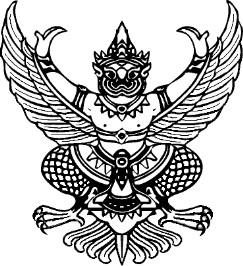 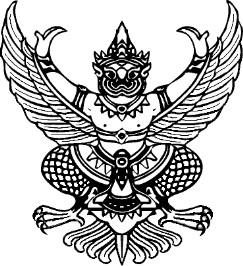             ประกาศองค์การบริหารส่วนตำบลท่าด้วง      เรื่อง  การขยายกำหนดเวลาดำเนินการตามพระราชบัญญัติภาษีที่ดินและสิ่งปลูกสร้าง พ.ศ. 2562 ประจำปี   พ.ศ. 2567…………………………………..   ตามที่ กระทรวงมหาดไทยได้มีหนังสือที่  มท 0808..3/ว 10941 ลงวันที่ 9 พฤศจิกายน 2566 เรื่อง การขยายกำหนดเวลาดำเนินการตามพระราชบัญญัติภาษีที่ดินและสิ่งปลูกสร้าง พ.ศ. 2562 ประจำปี               พ.ศ. 2567 แจ้งว่ารัฐบาลมีนโยบายพลิกฟื้นเศรษฐกิจ เร่งแก้ปัญหาและช่วยเหลือประชาชนผ่านนโยบายรัฐบาล ประกอบกับมีการขยายกำหนดเวลาดำเนินการตามพระราชบัญญัติภาษีที่ดินและสิ่งปลูกสร้าง พ.ศ. 2562 ประจำปี พ.ศ. 2567 เพื่อบรรเทาภาระภาษีให้แก่ประชาชน นั้น      รัฐมนตรีว่าการกระทรวงมหาดไทยจึงอาศัยอำนาจตามความในมาตรา 14 วรรคสอง               แห่งพระราชบัญญัติภาษีที่ดินและสิ่งปลูกสร้าง พ.ศ. 2562 เห็นชอบให้ขยายกำหนดเวลาดำเนินการของผู้มีหน้าที่ ต้องปฏิบัติตามพระราชบัญญัติภาษีที่ดินและสิ่งปลูกสร้าง พ.ศ. 2562 เฉพาะการจัดเก็บภาษีที่ดินและสิ่งปลูกสร้าง ประจำปี พ.ศ. 2567 เป็นการทั่วไป ออกไปอีก 2 เดือน     ดังนั้น องค์การบริหารส่วนตำบลท่าด้วง จึงออกประกาศให้ผู้เสียภาษีที่ดินและสิ่งปลูกสร้างได้ทราบ     ถึงกรอบระยะเวลาในการดำเนินการจัดเก็บภาษีที่ดินและสิ่งปลูกสร้าง ประจำปี พ.ศ. 2567 โดยมีรายละเอียด  ดังนี้   หากมีข้อสงสัยติดต่อสอบถามได้ที่ กองคลัง งานพัฒนาและจัดเก็บรายได้  สำนักงานองค์การบริหารส่วนตำบลท่าด้วงในวันและเวลาราชการ หรือ โทร. 056-020417  จึงประกาศมาเพื่อทราบโดยทั่วกัน ประกาศ   ณ  วันที่   14  เดอืน พฤศจิกายน   พ.ศ. 2566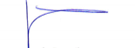 (นายอดุลย์  ปริญญาศรีเศวต)  	      นายกองค์การบริหารส่วนตำบลท่าด้วง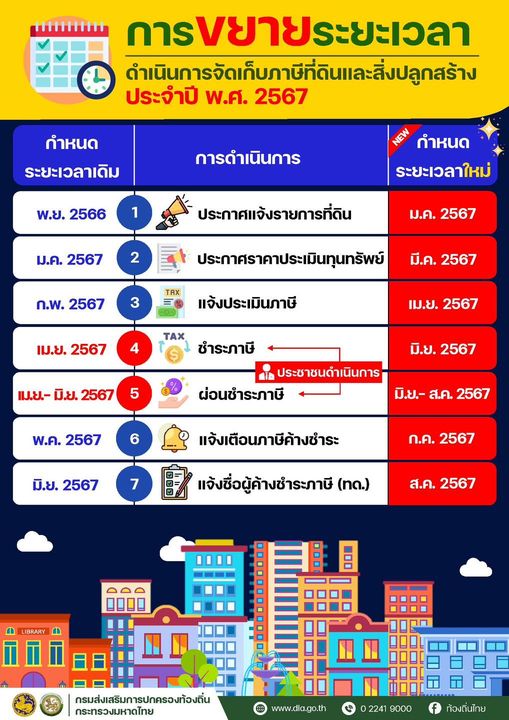 ที่ เรื่อง ระยะเวลาขยายตาม กฎหมาย (เดิม) ระยะเวลาที่กำหนดขยาย เวลาออกไป 1 การจัดทำบัญชีรายการที่ดินและสิ่งปลูกสร้างเพื่อประกาศ และจัดส่งข้อมูลที่เกี่ยวข้องให้ผู้เสียภาษี แต่ละรายทราบ ภายใน  พฤศจิกายน 2566 ภายใน มกราคม 2567 2 ประกาศราคาประเมินทุนทรัพย์ของที่ดินและสิ่ง ปลูกสร้าง อัตราภาษีที่จัดเก็บ และรายละเอียดอื่น ที่จำเป็น ในการจัดเก็บภาษี ก่อนวันที่ 1 กุมภาพันธ์ 2567 ก่อนวันที่ 1 เมษายน 2567 3 การแจ้งการประเมินภาษี โดยส่งแบบประเมินภาษี ให้แก่ผู้เสียภาษี ภายในเดือนกุมภาพันธ์  2567 ภายในเดือนเมษายน 2567 4 การชำระภาษีตามแบบแจ้งการประเมินภาษี ภายในเมษายน     2567ภายในมิถุนายน 2567 -2--2--2--2-5 การผ่อนชำระภาษีที่ดินและสิ่งปลูกสร้าง งวดที่ 1 ภายในเดือน เม.ย.2567 งวดที่ 2 ภายในเดือนพ.ค. 2567 งวดที่ 3 ภายในเดือน มิ.ย.2567 งวดที่ 1 ภายในเดือน มิ.ย.2567 งวดที่ 2 ภายในเดือน ก.ค.2567 (3)งวดที่ 3 ภายในเดือน ส.ค.2567 6 การมีหนังสือแจ้งเตือนผู้เสียภาษีที่มีภาษีค้างชำระ ภายใน พฤษภาคม 2567ภายในกรกฎาคม 25677 การแจ้งรายการภาษีค้างชำระให้สำนักงานที่ดิน หรือสำนักงานที่ดินสาขา ภายในมิถุนายน 2567ภายใน สิงหาคม 2567 